Friday BlastOctober 11, 2019 Student Emergency Release Forms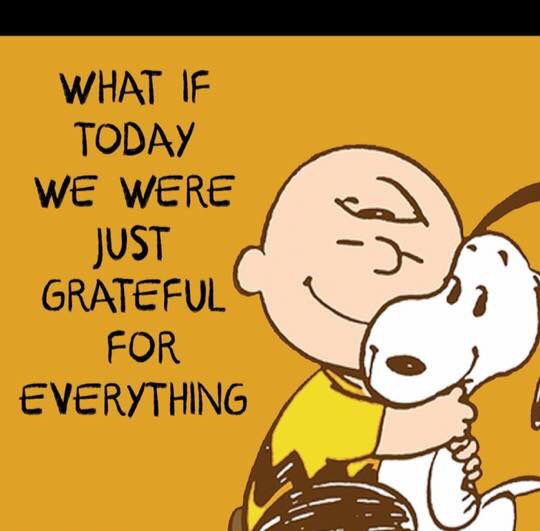 All schools in the district will have a Controlled Student Release on Thursday, October 17 at 1:30pm. Parents/guardians or their listed emergency contact designate will need to come to the school to pick up their children. Children will be with their classroom teacher and will only be released to parents/guardians or listed emergency contact designates once their show photo ID to school staff. We will start with an earthquake drill, followed by the evacuation and Controlled Student Release exercise. Therefore, it is imperative that parents complete the Student Emergency Release Form on the Parent Portal as soon as possible.

Harry Hooge Boutique – November 12-22Harry Hooge Elementary will be holding its annual clothing drive starting November 12th. Items such as jackets, pants, shirts, dresses, boots, costume jewelry, scarves and hats will be collected under the trophy case in the front hallway. All sizes wanted. During student-led conferences on November 28 and 29, the Harry Hooge Boutique will be open for shopping in our gym. The best part…all items are free!Message from the P.A.C.We need some parent volunteers for the Halloween Family Dance on Wednesday, October 30. All volunteers will be entered into a draw to win tickets to the Vancouver Canucks game on November 12. One entry per hour of volunteering. Please email harryhoogepac@gmail.com if you are interested in volunteering for this event.Upcoming EventsOctober 21	National School Library Day (In Class D.E.A.R. at 1:00pm)		Election Polling Station (Harry Hooge gym) 6:00am – 10:00pmOctober 22	Intermediate Cross Country Run – AlouetteOctober 23	Primary Cross Country Run – AlbionOctober 24	Division 3 Curling 12:00pmOctober 25	Non-Instructional Day (no school for students)THE WEEK AT A GLANCEMonday, October 14Thanksgiving Day (no school)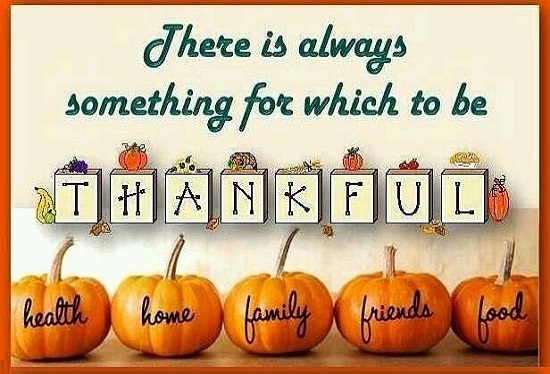 Tuesday, October 15Divisions 20 & 21 Laity Pumpkin Patch Field TripWednesday, October 16Divisions 19 & 22 Laity Pumpkin Patch Field TripThursday, October 17Shake Out! BC/Controlled Student Release 1:30pmMala Bracelet Fundraiser (organized by the P.A.C.)Friday, October 18Rice Krispy Treat Day